ПОСТАНОВЛЕНИЕ                                                         JÖП«Об отмене Постановления главы      МО Черноануйское сельское поселение, утвержденного 13.09.2013 № 191 «О создании и содержании в целях гражданской,  обороны запасов материально-технических,продовольственных, медицинских и иных средств»     На основании п.23 части 1, частям 3 и 4 статьи 14 Федерального закона от 06.10.2003 г.  № 131-ФЗ «Об общих принципах организации местного самоуправления в Российской Федерации», ПОСТАНОВЛЯЮ:     признать противоречащим федеральному законодательству Постановление  Муниципального Образования Черноануйское сельское поселение от 13.09.2013 г. № 191 «О создании и содержании в целях гражданской,  обороны запасов материально-технических, продовольственных, медицинских и иных средств», и признать утратившим силу. Глава   Черноануйского сельского поселения                                       Т.А.АкатьеваРЕСПУБЛИКА АЛТАЙ АДМИНИСТРАЦИЯ МУНИЦИПАЛЬНОГО ОБРАЗОВАНИЯ ЧЕРНОАНУСКОЕ СЕЛЬСКОЕ ПОСЕЛЕНИЕ 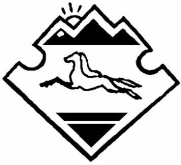  АЛТАЙ РЕСПУБЛИКАНЫҤКАН-ООЗЫ АЙМАКТЫ ЧАРГЫОЗЫ JУРТ АДМИНИСТРАЦИЯЗЫ                « 25 » мая 2020 г.                                                                      №  7